ETUI aisbl is financially supported by the European Union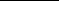 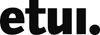 Course: “Decent work and equal treatment for mobile/migrant workers in Europe”1352.005Dates: 25-27 September 2013		Venue: Dublin, Ireland Course: “Decent work and equal treatment for mobile/migrant workers in Europe”1352.005Dates: 25-27 September 2013		Venue: Dublin, Ireland Course: “Decent work and equal treatment for mobile/migrant workers in Europe”1352.005Dates: 25-27 September 2013		Venue: Dublin, Ireland Course: “Decent work and equal treatment for mobile/migrant workers in Europe”1352.005Dates: 25-27 September 2013		Venue: Dublin, Ireland Course: “Decent work and equal treatment for mobile/migrant workers in Europe”1352.005Dates: 25-27 September 2013		Venue: Dublin, Ireland TimeTuesday24.09Wednesday25.09Thursday26.09Friday27.09Friday27.0908.00BreakfastBreakfastBreakfastBreakfast09.00./. 30’Welcome ICTU John DouglasPresentationParticipants(AS1) CourseETUC and ETUI(ppt)Impact of the crisis on mobility and workers‘ rightsWorking group(AS2)New developments in EU on posted workersWorking group(AS3)Presentation (Werner)DebateTackling discrimination for migrant workers (access to employment, social security, representation, etc.) Roundtable (handout)Future trade union actions in promoting workers’ rights Group workReport backDebatesConclusionsEvaluation(AS5)Future trade union actions in promoting workers’ rights Group workReport backDebatesConclusionsEvaluation(AS5)12.30LunchLunchLunchLunch14.00./. 30’17.30ArrivalReport backDebatesMigrant/mobile workers’ rights - European legal frameworkPresentation(Esther)debateCultural eventStudy visitPolitical approach to migration/mobility from Irish and European perspectivesSteps forwardDebriefing after study visitFuture trade union actions in promoting workers’ rights - introduction(AS4)14.00Departure14.00Departure20:00DinnerDinnerDinner out